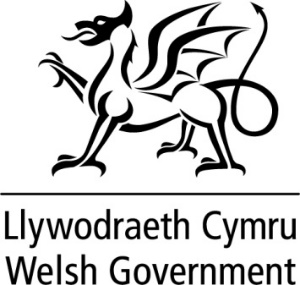 A Regulatory Impact Assessment of the draft Welsh Language Standards (Water and Sewerage Undertakers) Regulations 2023.Introduction and GuidancePlease note that this form should only be filled by companies who are subject to the draft Welsh Language Standards (Water and Sewerage Undertakers) Regulations 2023, which are:companies who are water undertakers for the whole or any part of Wales; companies who are sewerage undertakers for the whole or any part of Wales.A Regulatory Impact Assessment (RIA) can be regarded as:a process to help the Welsh Ministers consider the impact of proposed regulation on the interests of individuals, groups, organisations etc;a tool to enable the Welsh Ministers to weigh the costs and benefits of all options available to them before implementing a policy; and,a means of presenting for scrutiny the relevant evidence on the positive and negative effects of such interventions.It is important that the Welsh Government receives detailed and accurate information in the responses to the questionnaire below, so that we are in the best possible situation to provide information to the Senedd as part of the process of making standards.  
The Welsh Government has published a Regulatory Impact Assessment Code, which can be read in full here: Regulatory impact assessment code | GOV.WALESWhen answering questions 1 to 5 below, please note the following:You should identify the cost of a member(s) of staff in figures rather than in the salary bands for your bodyIf a member of staff works across different categories of standards please identify the cost once only All costs should be to the nearest £’000We require information regarding any additional costs associated with complying with standards, compared to the costs of complying with your current Welsh language Scheme.Please note in the comments boxes whether you expect any additional costs identified to be transitional or ongoing costsYou may also note in the comments boxes any opportunities identified for saving costs as a result of complying with standards.Queries regarding this document should be directed to the Cymraeg 2050 Division:Cymraeg2050@gov.wales Name of the company:  _____________________________________________Are there benefits to the body in complying with the draft Welsh language standards proposed?Is yes, what are these benefits?What is the annual cost of complying with your current Welsh Language Scheme (if you have a Welsh Language Scheme)?Further details on how the cost has been calculated:Staffing CostsPlease note the staffing costs associated with delivering the commitments in your current Welsh Language Scheme, and any additional staffing costs that will be incurred by having to comply with the standards specified in the Regulations being consulted upon:Service delivery standardsThe service delivery standards can be seen at Schedule 1 in the draft regulations.Are the duties in the draft service delivery standards likely to have an effect on your resources or how you use those resources?Further details (for examples, are there specific delivery standards which are likely to generate an additional cost to your organisation, how have you estimated the additional cost and in which year(s) do you expect the cost will be incurred?)Record keeping standards and standards dealing with supplementary mattersThe record keeping standards can be seen at Schedule 2 in the draft regulations and standards dealing with supplementary matters can be seen at Schedule 3.Are the duties in the draft record keeping standards and standards dealing with supplementary matters likely to have an effect on your resources or how you use those resources?Further detailsYesNoType of benefitDescription of the benefit of complying with the proposed standardsEconomic BenefitSocial BenefitEnvironmental BenefitLinguistic BenefitOther – please be as specific as possible CostCosts of complying with the Welsh language scheme (staff costs should not be included)YesNoCost (to the nearest £’000)System costs associated with complying with draft service delivery standardsStaff costs associated with complying with draft service delivery standardsYesNoCost (to the nearest £’000)System costs associated with complying with draft record keeping standards and standards dealing with supplementary mattersStaff costs associated with complying with record keeping standards and standards dealing with supplementary matters